学生校园网退费申请表注:1.非个人原因或特殊个人原因（比如休学参军等）才能退费；2.申请人须认真核对所提供信息，保证个人的银行账号正常可用，因银行卡号或其他信息错误，导致无法退费的，由申请人承担责任；3.请另附申请人身份证复印件；4.此表交网络技术部陈子艺老师办理；5.收表截止日期后1-2个月内完成退费；6.单纯多缴费无需辅导员、学院领导盖章审核；7.双面打印，本表手写无效（除签名外）；8.根据实际的退费申请时间，网络技术部将会作停网处理。申请人 信息姓名如:张三班级如:网络20-X申请人 信息账号如:20XXXXXXXX手机号码如:XXXXXXXXXXXXXXXX银行卡号银行卡号如：XXXXXXXXXXXXX银行卡开户行具体到*银行*市*支行已交费用已交费用如:300元申请费用如:180元申请退费学期申请退费学期如：2023年-2024年上学期如：2023年-2024年上学期如：2023年-2024年上学期申请理由（附加微信缴费单据截图）如:大四后面没有课程，xx月之后去实习不在学校用网；入伍当兵，想要退多余的网费。缴费单据截图需清晰，禁止涂改，否则申请无效。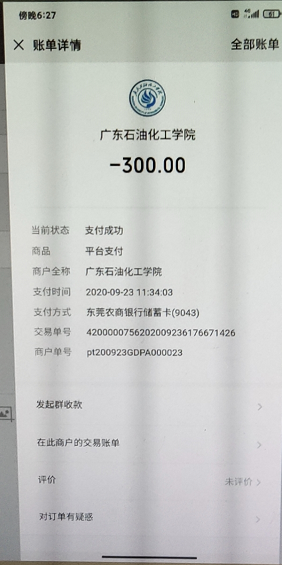 申请人签名：             申请日期：    年  月  日如:大四后面没有课程，xx月之后去实习不在学校用网；入伍当兵，想要退多余的网费。缴费单据截图需清晰，禁止涂改，否则申请无效。申请人签名：             申请日期：    年  月  日如:大四后面没有课程，xx月之后去实习不在学校用网；入伍当兵，想要退多余的网费。缴费单据截图需清晰，禁止涂改，否则申请无效。申请人签名：             申请日期：    年  月  日如:大四后面没有课程，xx月之后去实习不在学校用网；入伍当兵，想要退多余的网费。缴费单据截图需清晰，禁止涂改，否则申请无效。申请人签名：             申请日期：    年  月  日辅导员审核审核人：        审核日期：    年  月  日审核人：        审核日期：    年  月  日审核人：        审核日期：    年  月  日审核人：        审核日期：    年  月  日申请人所在院系审核负责人签字盖章：           年  月  日负责人签字盖章：           年  月  日负责人签字盖章：           年  月  日负责人签字盖章：           年  月  日网络技术部审核退费金额：    元   审核人：        审核日期：    年  月  日退费金额：    元   审核人：        审核日期：    年  月  日退费金额：    元   审核人：        审核日期：    年  月  日退费金额：    元   审核人：        审核日期：    年  月  日网络技术部部长审核审核人：        审核日期：    年  月  日审核人：        审核日期：    年  月  日审核人：        审核日期：    年  月  日审核人：        审核日期：    年  月  日现代教育技术中心领导审批意见负责人签字盖章：           年  月  日   负责人签字盖章：           年  月  日   负责人签字盖章：           年  月  日   负责人签字盖章：           年  月  日   